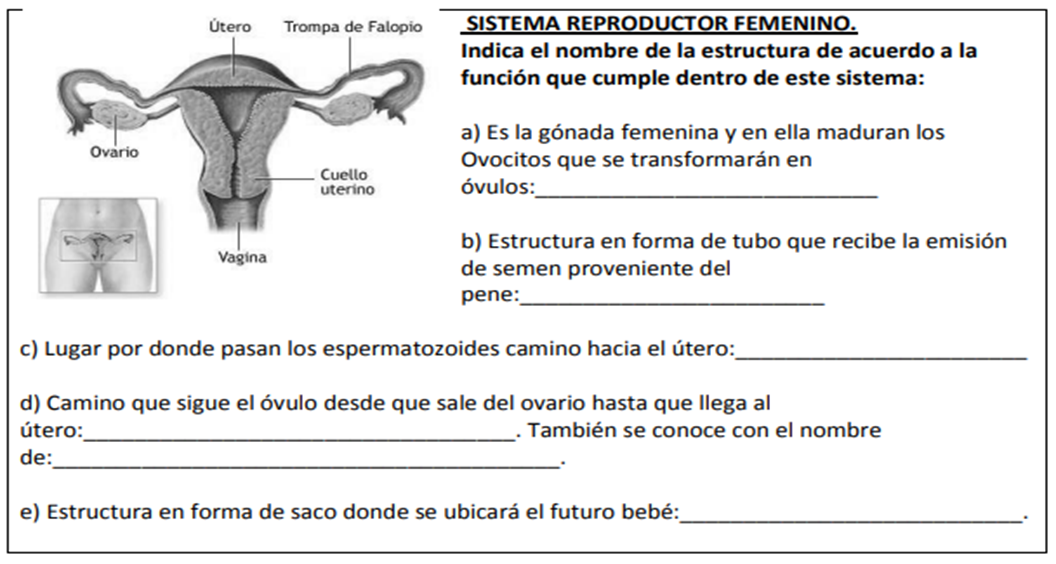 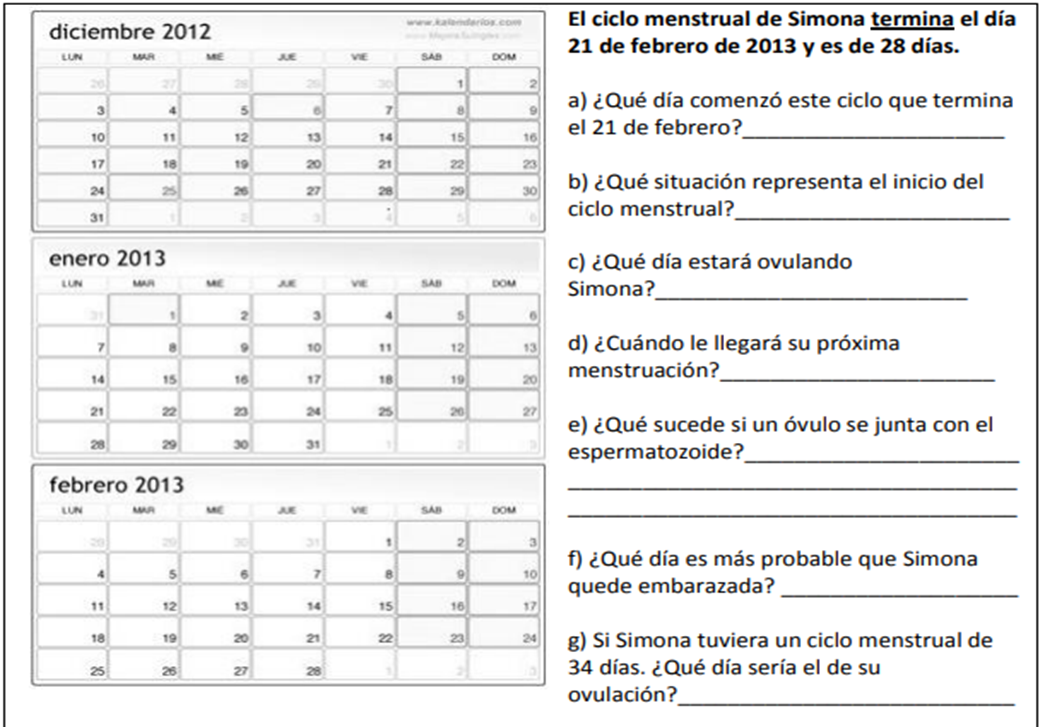 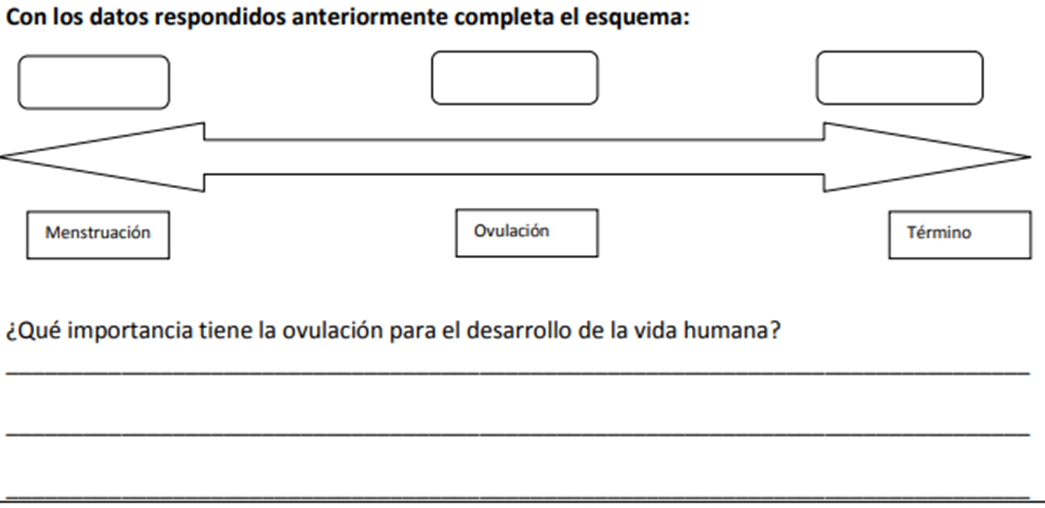 ASIGNATURACiencias NaturalesCiencias NaturalesNIVEL7 º  Básicos UNIDADBiología: Sexualidad y autocuidadoOA Nº 02Explicar la formación de un nuevo individuo, considerando: El ciclo menstrual (días fértiles, menstruación y ovulación). La participación de espermatozoides y ovocitos. Métodos de control de la natalidad. La paternidad y la maternidad responsables.Explicar la formación de un nuevo individuo, considerando: El ciclo menstrual (días fértiles, menstruación y ovulación). La participación de espermatozoides y ovocitos. Métodos de control de la natalidad. La paternidad y la maternidad responsables.OBJETIVO DE LA GUIA.Se espera que integren conocimientos relativos a la diversidad sexual, que les permitan comprender desde un punto de vista crítico que el ejercicio de la sexualidad está definida por factores sociales y culturales más que por factores biológicosINDICADORES DE EVALUACION.Describen el ciclo menstrual (fases proliferativa, lútea, menstrual, ovulación en la mujer) y su relación con la reproducción humana.Explican el rol de espermatozoides y ovocitos en el proceso de fecundación y la formación de un nuevo individuo, mediante el uso de modelos.Describen el ciclo menstrual (fases proliferativa, lútea, menstrual, ovulación en la mujer) y su relación con la reproducción humana.Explican el rol de espermatozoides y ovocitos en el proceso de fecundación y la formación de un nuevo individuo, mediante el uso de modelos.INSTRUCCIONES PARA EL DESARROLLO DE LA GUIA.Lee comprensivamente y responde las preguntas. Enviar el desarrollo de tu trabajo al correo  gloria.luna@colegiofernandodearagon.clFavor enviar el correo con nombre y curso del alumno.Espero tu trabajo el viernes  21  DE AGOSTO.GUIA Nº  9FECHA:   17 al 21 de agostoNOMBRE DE LA GUIA CICLO OVARICO 